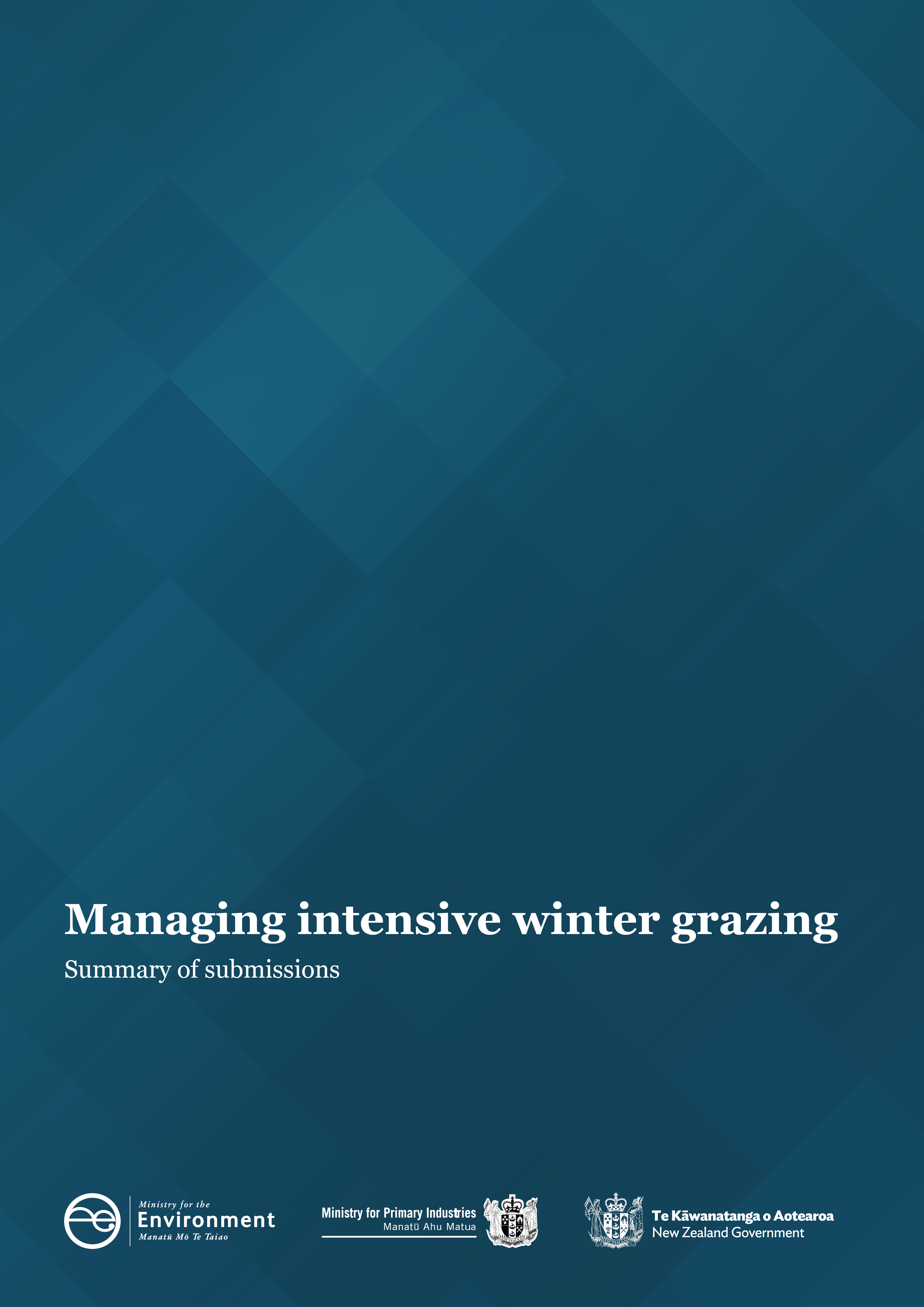 DisclaimerThe information in this publication is, according to the Ministry for the Environment’s best efforts, accurate at the time of publication. The Ministry will make every reasonable effort to keep it current and accurate. However, users of this publication are advised that:  The information does not alter the laws of New Zealand, other official guidelines, or requirements.  It does not constitute legal advice, and users should take specific advice from qualified professionals before taking any action based on information in this publication.  The Ministry does not accept any responsibility or liability whatsoever whether in contract, tort, equity, or otherwise for any action taken as a result of reading, or reliance placed on this publication because of having read any part, or all, of the information in this publication or for any error, or inadequacy, deficiency, flaw in, or omission from the information in this publication. All references to websites, organisations or people not within the Ministry are for convenience only and should not be taken as endorsement of those websites or information contained in those websites nor of organisations or people referred to. AcknowledgementsThis summary of submissions is based on an earlier document prepared by PublicVoice on behalf of the Ministry for the Environment.This document may be cited as: Ministry for the Environment and Ministry for Primary Industries. 2022. Managing intensive winter grazing: Summary of submissions. Wellington: Ministry for the Environment.Published in April 2022 by the
Ministry for the Environment 
Manatū Mō Te Taiao
PO Box 10362, Wellington 6143, New ZealandISBN: 978-1-99-102521-0
Publication number: ME 1631© Crown copyright New Zealand 2022This document is available on the Ministry for the Environment website: environment.govt.nz.ContentsList of abbreviations	6Executive summary	7Background to the consultation process	7Synopsis of main themes	7Key findings by consultation questions	9The consultation process and submissions	13Where did submissions come from?	13Ministry for the Environment’s online survey interface	13Written submissions received via email or post	13Data analysis methodology	13Thematic analysis	13Who we heard from	16Individuals and organisations	16Location of submitters	17Context for the proposed changes to the intensive winter grazing regulations	18(Q1) Do you agree with our framing of the issue? If not, why not?	19(Q2) What other information should we consider?	21(Q3) Are there any other implementation issues with the current default conditions that have not been discussed above?	22Amendments to the default conditions	23(Q4) Do you think these proposed changes are the right way to manage intensive winter grazing? If not, why not?	23(Q5) Do you think these proposed changes would improve the workability of the permitted activity standards? If not, why not?	29(Q6) Do you think these proposed changes would manage adverse environmental effects of intensive winter grazing effectively? If not, why not?	33Implementation timeframes	37(Q7) Do you have any comments on implementation timeframes and whether a further deferral would be necessary?	37Additional information	39Appendix 1: Ministry for the Environment’s online survey interface questions	40Appendix 2: Organisations that submitted	41TablesTable 1:	Example of thematic analysis table	15Table 2:	Types of organisations making a submission	16Table 3:	Location of submitters	17Table 4:	Themes in submissions on (Q1) Do you agree with our framing of the issue? If not, why not?	19Table 5:	Themes in submissions on (Q2) What other information should we consider?	21Table 6:	Themes in submissions on (Q3) Are there any other implementation issues with the current default conditions that have not been discussed above?	22Table 7:	Percentage and number of submissions in support or opposition in response to (Q4) Do you think these proposed changes are the right way to manage intensive winter grazing?	24Table 8:	Themes in submissions on (Q4) Do you think these proposed changes are the right way to manage intensive winter grazing? If not, why not?	26Table 9:	Percentage and number of submissions in support or opposition in response to (Q5) Do you think these proposed changes would improve the workability of the permitted activity standards?	30Table 10:	Themes in submissions on (Q5) Do you think these proposed changes would improve the workability of the permitted activity standards? If not, why not?	31Table 11:	Themes in submissions on (Q6) Do you think these proposed changes would manage adverse environmental effects of intensive winter grazing effectively? If not, why not?	34Table 12:	Themes in submissions on (Q7) Do you have any comments on implementation timeframes and whether a further deferral would be necessary?	38Table 13:	Themes in submissions on Any other feedback on the proposals?	39FiguresFigure 1:	Are you submitting as an individual or on behalf of an organisation? (N=85)	16Figure 2:	Percentage of submissions in agreement or disagreement in response to (Q1) Do you agree with our framing of the issue?	19Figure 3:	Percentage of submissions in support or opposition in response to (Q4) Do you think these proposed changes are the right way to manage intensive winter grazing?	24Figure 4:	Percentage of submissions in support or opposition in response to (Q5) Do you think these proposed changes would improve the workability of the permitted activity standards?	30Figure 5:	Percentage of submissions in support or opposition in response to (Q6) Do you think these proposed changes would manage adverse environmental effects of intensive winter grazing effectively?	33Figure 6:	Percentage of submissions in each category in response to (Q7) Do you have any comments on implementation timeframes and whether a further deferral would be necessary? 	37List of abbreviationsCSA: 	Critical source areaFEP:	Farm environmental planFWFP: 	Freshwater farm planIWG:	Intensive winter grazingNES-F:	Resource Management (National Environmental Standards for Freshwater) Regulations 2020Executive summaryThis document summarises the submissions received during the public consultation on Managing intensive winter grazing: A discussion document on proposed changes to intensive winter grazing regulations (the discussion document). A total of 85 public submissions were received during the consultation period from 26 August 2021 to 7 October 2021.This report focuses on summarising submissions. It does not analyse feedback or make recommendations. Recommendations responding to the submissions will be made through agency advice to the Minister for the Environment and the Minister of Agriculture.Background to the consultation processThe Ministry for the Environment and the Ministry for Primary Industries (which we refer to together as ‘the Ministries’ in this document) have received feedback that it may be necessary to modify aspects of the intensive winter grazing regulations to support their effective implementation and improve environmental outcomes. This feedback particularly relates to conditions that are weather-dependent or difficult to comply with practically.For this reason, the Government is proposing changes to the intensive winter grazing regulations. These regulations are included within the Resource Management (National Environmental Standards for Freshwater) Regulations 2020 (NES-F). The discussion document outlined the proposed changes and asked for feedback on them. This report summarises the resulting feedback. Synopsis of main themesThis synopsis presents the main themes coming from the submissions across all questions in the consultation. These themes are presented alphabetically, rather than in order of their frequency or importance.Clarification and guidanceSome submissions indicated the need for greater clarity on what the discussion document was proposing. Examples of definitions that need clarifying were ‘annual forage crop’ and ‘critical source areas’. In addition, submissions pointed to the need to clarify terms that can be interpreted in different ways or that they saw as unenforceable. An example was ‘as soon as practicable’ for resowing. A common suggestion among submissions was to develop guidance documentation to enable farm operators to implement the proposed changes.Reg 26(4)(a) – AreaAlthough the discussion document proposed no changes to the limit of the area used for intensive winter grazing, some submissions pointed out that the status quo could lead to increased stocking rates and intensive grazing. For this reason, they had concerns about environmental impacts and animal welfare.Reg 26(4)(b) – SlopeOne proposed regulation change was to alter the measurement of slope from mean slope to maximum allowable slope. Some submissions commented on the threshold that was to be kept at 10 degrees and suggested increasing it. Reg26(4)(c) – Pugging Some submissions saw the proposed changes to the regulations for pugging as generally acceptable. However, whether they agreed or disagreed, a common concern across submissions was that the proposed changes did not address animal welfare issues. A further theme for pugging was a request for clarity and guidance, perhaps through guidance documentation, on what ‘reasonably practicable steps’ involve. The proposal is unworkable/impractical and costly, prefer another way of managing intensive winter grazingA common theme among submissions was that it would not be possible to implement the proposal effectively in practice. The most frequently mentioned reason was that national regulation does not allow for flexibility in regions and farms may differ, so a uniform approach to regulation is inappropriate. Further, submissions indicated concerns about the costs associated with implementing, monitoring and enforcing the proposed changes. For this reason, they preferred other ways of managing intensive winter grazing, for example, through freshwater farm plans (FWFPs).The proposal needs to be more comprehensiveSome submissions indicated that the proposal does not consider all variables contributing to managing intensive winter grazing and farm operation in general. As a result, it is very narrow in its framing of the issue. Examples of variables to consider were: animal welfare, stocking rates, grazing/farming systems, and soil structure, type and quality.Key findings by consultation questionsThe consultation process and submissionsThe discussion document was made available through the Ministry for the Environment’s website. The Ministry for the Environment received a total of 85 submissions through its online survey interface, email or post. Where did submissions come from?A total of 31 submissions came from individual submitters, while 54 were on behalf of organisations. For a list of the organisations that submitted, see appendix 2. Of the 85 submissions received, 28 were written submissions received through email or post. Ministry for the Environment’s online survey interfaceThe Ministry for the Environment and the Ministry for Primary Industries (which we refer to together as ‘the Ministries’ in this document) developed the consultation questions and included them in the discussion document. The only mandatory questions in the online survey were about the submitters’ details and consent to release the submission. A section at the end of the consultation section (‘Additional information’) allowed submitters to provide any other feedback they wished and attach supporting documentation. For the questions in the Ministry for the Environment’s online survey interface, see appendix 1. Written submissions received via email or postThe Ministry for the Environment received 28 written submissions by email or post. Some of these submissions indicated which consultation questions they were directly answering. These submissions were processed and analysed according to the questions they addressed. Whenever submissions did not follow a set structure, they were analysed in terms of the consultation questions they aligned with most closely.Data analysis methodologyAn online survey interface was built for the collection of submissions. The interface questions formed the framework for analysing and reporting on all submissions.Thematic analysisPublicVoice analysed the responses to open-ended interface questions. All submissions received through the online interface and in written format underwent thematic analysis, which extracted themes from the text responses. The thematic analysis PublicVoice used is founded on Braun and Clarke’s methodology. A team of research analysts identified, analysed and interpreted patterns of meaning within the open-ended responses. Each theme was then analysed for frequency. For questions 1, 4, 5 and 6, submissions were categorised into either support or oppose and for question 7 the categories were the preferred options for deferral. The team decided on the position for each submission based on the overall content of the response. These positions are represented as bar or pie charts in this report. The thematic tables present all comments in submissions regardless of their overall position. For this reason, the totals of the quantitative figures and the frequency tables do not always match.Classification of themesThe results from the thematic analysis were organised into top-level themes to aid interpretation. The following are brief descriptions of the most common themes. Default conditions are impractical/unworkable/costly. Submissions indicated that at least one of the proposed changes would be impractical to implement, unworkable or unreasonably costly.Definitions/concepts requiring clarity/refining. Submissions indicated that a definition or concept was unclear or unsuitable.Environmental/on-farm variables. Submissions highlighted other variables specific to the environment or farm that need to be considered.New condition – CSAs. This top-level code captures responses about the addition of critical source areas (CSAs).Reg 26(4)(a) – Area. Submissions were related to the regulation around the total area. Reg 26(4)(b) – Slope. Submissions were related to the proposed changes to the slope threshold.Reg 26(4)(c) – Pugging. Submissions were related to the proposed changes in regulations on pugging. Reg 26(4)(d) – Subsurface drains. Submissions provided feedback on the proposal to exclude subsurface drains from requiring a buffer zone. Reg 26(4)(e) – Resow. Submissions provided feedback on the proposed change requiring resowing as soon as practicable.When comments could fit into more than one theme, they were allocated to the theme with which they aligned most closely. The tables in this report show the frequency of each response to help illustrate its significance and levels of support. Table 1 provides an example.Further classificationSubmissions were then further categorised into sub-themes under each of these top-level categories.Table 1:	Example of thematic analysis tableWho we heard fromThis section provides an overview of the submissions we received.Individuals and organisationsIn total, 36 per cent (n=31) of submissions came from individual submitters, while 64 per cent (n=54) were on behalf of organisations (figure 1). Table 2 shows the types of organisations that made a submission. For a list of the organisations that made submissions, see Appendix 2.Figure 1:	Are you submitting as an individual or on behalf of an organisation? (N=85)Table 2:	Types of organisations making a submissionLocation of submittersTable 3 shows the location of submitters.Table 3:	Location of submittersContext for the proposed changes to the intensive winter grazing regulationsThe discussion document listed several default conditions along with implementation issues that have arisen under the current regulations. The following are the default conditions in the current NES-F that the discussion document consulted on.Total area: The area of the farm that is used for intensive winter grazing must be no greater than 50 hectares or 10 per cent of the area of the farm, whichever is greater (reg 26(4)(a)).Slope threshold: Intensive winter grazing is restricted to paddocks where the mean slope is 10 degrees or less (reg 26(4)(b)).Pugging: Pugging (5 centimetres plus) must not cover more than 50 per cent of the paddock and must not be deeper than 20 centimetres at any one point (except near fixed water troughs or entrance gates) (reg 26(4)(c)).Buffer zone from waterways: Stock must be kept at least 5 metres away from the bed of any river, lake, wetland or drain (reg 26(4)(d)).Resowing: Land used for intensive winter grazing must be replanted as soon as practicable after livestock have grazed the crop, but no later than 1 October (1 November in Otago and Southland) (reg 26(4)(e)).Critical source areas: These areas must be identified and protected (uncultivated and ungrazed) (no current default condition).The discussion document covered each of these conditions along with the implementation issue associated with it. (Q1) Do you agree with our framing of the issue? If not, why not?Figure 2 presents submission feedback in terms of whether it agreed or disagreed with the way the discussion document framed the issue. Among submissions that responded to this question, 52 per cent (n=34) agreed with the framing of the issue, while 48 per cent (n=31) disagreed.Figure 2:	Percentage of submissions in agreement or disagreement in response to (Q1) Do you agree with our framing of the issue?Table 4 shows the reasons for agreeing or disagreeing with the framing of the issue.The most common reasons for agreement were:the proposed changes try to make existing provisions more workable (n=8)the environmental risks associated with intensive winter grazing need to be managed (n=7)FWFPs are the best way to manage intensive winter grazing (n=3).The most common reasons for disagreement were:the proposed regulations are not framed correctly (n=12) the proposal does not consider other variables (n=10)submitters questioned the evidence used to compile the regulations (n=9).Table 4:	Themes in submissions on (Q1) Do you agree with our framing of the issue? If not, why not?(Q2) What other information should we consider?Table 5 contains the other information submitters thought we should consider in relation to the management of intensive winter grazing.Suggestions for other information to consider included: environmental and on-farm variables (n=28)definitions and concepts that need clarifying or refining (n=13)farm operators are conscious of and addressing environmental impacts (n=11).Table 5:	Themes in submissions on (Q2) What other information should we consider?(Q3) Are there any other implementation issues with the current default conditions that have not been discussed above?Table 6 presents implementation issues submitters identified. Implementation issues most commonly identified were:definitions and concepts need clarifying or refining (n=27)default conditions are impractical, unworkable or costly (n=16)preference for managing intensive winter grazing in another way (n=10).Table 6:	Themes in submissions on (Q3) Are there any other implementation issues with the current default conditions that have not been discussed above?Amendments to the default conditionsThe discussion document contained the Ministries’ response to implementation issues related to the intensive winter grazing regulations. The Ministries proposed several amendments to the default conditions so that complying with them is more practical. They suggested the following changes.Reg 26(4)(a): No proposed change (ie, the limit of area used for intensive winter grazing remains at 50 hectares or 10 per cent of the area of the farm, whichever is greater).Reg 26(4)(b): Amend to measure the slope threshold as maximum allowable slope instead of mean slope of a paddock (while keeping the existing threshold of 10 degrees).Reg 26(4)(c): Amend so that farmers have to take reasonably practicable steps to manage the effects on freshwater from pugging (in areas that are used for intensive winter grazing). Officials will develop guidance for farmers and councils so they have a shared understanding of what ‘reasonably practicable steps’ are.Reg 26(4)(d): Amend the definition of ‘drains’ to exclude subsurface drains (as originally intended). Manage subsurface drains (where known to exist) through critical source areas (see proposed new condition below).Reg 26(4)(e): Remove the requirement to resow by 1 October (1 November in Otago and Southland). Instead, require farmers to resow ‘as soon as practicable’ – with the aim of minimising the time that bare ground is exposed to the weather – and clarify that other methods of establishing ground cover (eg, companion planting) are included. Officials will develop guidance for farmers and councils to clarify what steps could demonstrate that farmers were sowing as soon as practicable.New condition: Include a new condition requiring critical source areas to be protected (uncultivated and ungrazed). See the proposed definition of critical source areas in table 1 of the discussion document. Officials will develop guidance for farmers and councils so that they have a shared understanding of how critical source areas will be identified and protected.(Q4) Do you think these proposed changes are the right way to manage intensive winter grazing? If not, why not? Submissions provided feedback across the full range of proposed amendments. Below is a breakdown of this feedback for each amendment from submissions that responded to it. Figure 3 and table 7 present the percentage of submissions supporting or opposing the proposals.Reg 26(4)(a) – Area: 19 per cent (n=4) of submissions supported no change as the right way to manage intensive winter grazing, while 81 per cent (n=17) opposed it. Reg 26(4)(b) – Slope: 44 per cent (n=14) supported the proposed change as the right way, while 56 per cent (n=18) opposed it.Reg 26(4)(c) – Pugging: 41 per cent (n=13) supported the proposed change as the right way, while 59 per cent (n=19) opposed it.Reg 26(4)(d) – Subsurface drains: 76 per cent (n=19) supported the proposed change as the right way, while 24 per cent (n=6) opposed it. Reg 26(4)(e) – Resow: 75 per cent (n=18) supported the proposed change as the right way, while 25 per cent (n=6) opposed it. New condition – CSA: 62 per cent (n=18) submissions supported the proposed new condition as the right way, while 38 per cent (n=11) opposed it.Figure 3:	Percentage of submissions in support or opposition in response to (Q4) Do you think these proposed changes are the right way to manage intensive winter grazing?Table 7:	Percentage and number of submissions in support or opposition in response to (Q4) Do you think these proposed changes are the right way to manage intensive winter grazing? Table 8 presents the reasons for supporting or opposing the proposed changes generally and each proposed change.The following were the most common reasons for supporting specific proposed changes.The proposed change to reg 26(4)(d) on subsurface drains was the right way to manage intensive winter grazing, mainly because submitters agreed with the proposal to remove subsurface drains from the definition of a drain (n=10).The proposed change to reg 26(4)(e) on resowing was the right way, mainly because submitters believed the national sowing date was impractical and unworkable, so they supported the proposal to remove this date (n=6).The addition of the new condition on CSAs was the right way, mainly because submitters agreed with the proposed addition of CSAs, their management and the need to protect them (n=11).The following were the most common reasons for opposing specific proposed changes.The proposed change to reg 26(4)(c) on pugging was not the right way to manage intensive winter grazing, mainly because the regulations should not include pugging or should be relaxed in their approach to it (n=8). The proposed change to reg 26(4)(b) on slope was not the right way, mainly because submitters wanted the threshold increased (n=11).The proposal to make no changes to reg 26(4)(a) on area was not the right way, mainly because in its current form it encourages higher stocking rates and intensive grazing (n=10).Table 8:	Themes in submissions on (Q4) Do you think these proposed changes are the right way to manage intensive winter grazing? If not, why not?(Q5) Do you think these proposed changes would improve the workability of the permitted activity standards? If not, why not?Submissions provided feedback across the full range of proposed amendments. The following is a breakdown of this feedback for each amendment from submissions that responded to it. Figure 4 and table 9 present the percentage of submissions supporting or opposing the proposals.Reg 26(4)(a) – Area: 50 per cent (n=5) supported making no change, while 50 per cent (n=5) opposed it.Reg 26(4)(b) – Slope: 24 per cent (n=4) supported the proposed change to improve workability, while 76 per cent (n=13) opposed it. Reg 26(4)(c) – Pugging: 43 per cent (n=6) supported the proposed change to improve workability, while 57 per cent (n=8) opposed it. Reg 26(4)(d) – Subsurface drains: 70 per cent (n=7) supported the proposed change to improve workability, while 30 per cent (n=3) opposed it. Reg 26(4)(e) – Resow: 56 per cent (n=9) supported the proposed change to improve workability, while 44 per cent (n=7) opposed it.New condition – CSA: 69 per cent (n=9) supported the proposed new condition to improve workability, while 31 per cent (n=4) opposed it.Figure 4:	Percentage of submissions in support or opposition in response to (Q5) Do you think these proposed changes would improve the workability of the permitted activity standards? Table 9:	Percentage and number of submissions in support or opposition in response to (Q5) Do you think these proposed changes would improve the workability of the permitted activity standards?Table 10 presents the reasons for supporting or opposing the changes generally and each proposed change.The following were the most common reasons for supporting specific proposed changes.The proposed new condition on CSAs would improve the workability of the permitted activity standards, mainly because submissions supported the need for protecting CSAs (n=4).The proposed change to reg (26)(4)(e) on resowing would be an improvement, mainly because submitters supported the proposed change from a national resowing date to resowing ‘as soon as practicable’ (n=8).The proposed change to reg 26(4)(d) on subsurface drains would be an improvement, mainly because submitters supported removing the reference to subsurface drains in the definition of drains (n=7).The following were the most common reasons for opposing the proposed changes generally or opposing specific proposals.Submissions that opposed the proposed changes commonly expressed a general opposition to them, mainly because the proposed changes were unworkable, impractical and costly (n=6).The proposed change to reg 26(4)(b) on slope would not be an improvement, mainly because the proposed change is unclear and would restrict best practice and potential benefits (n=7).The proposed change to reg 26(4)(c) on pugging would not be an improvement, mainly because guidance is needed on what ‘reasonably practicable’ means (n=2).Table 10:	Themes in submissions on (Q5) Do you think these proposed changes would improve the workability of the permitted activity standards? If not, why not?(Q6) Do you think these proposed changes would manage adverse environmental effects of intensive winter grazing effectively? If not, why not?Among submissions that responded to this question, 52 per cent (n=25) agreed that the proposed changes would manage the adverse environmental effects of intensive winter grazing effectively, while 48 per cent (n=23) indicated that the proposed changes would be insufficient. Figure 5 presents the percentage of submissions supporting or opposing the proposals.Figure 5:	Percentage of submissions in support or opposition in response to (Q6) Do you think these proposed changes would manage adverse environmental effects of intensive winter grazing effectively?Table 11 presents the reasons for supporting or opposing the changes generally and specific proposed changes.The most common reason for supporting the proposed changes was that they would generally improve the management of adverse environmental effects (n=18), mainly because they are more practical and workable (n=6). However, some submitters who expressed support also thought that FWFPs would be a better way of taking account of contextual considerations in managing environmental effects (n=4).The following were the most common reasons for opposing the proposed changes generally or opposing specific proposals.The proposed changes generally would not manage the adverse environmental effects, mainly because the proposed changes were unworkable and impractical (n=6).The proposal to make no changes to reg 26(4)(a) on area would not manage adverse environmental effects, mainly because it would increase stocking rates along waterways or flat land (n=3). The proposed change to reg 26(4)(d) on excluding subsurface drains would not manage adverse environmental effects, because the buffer zone is too small and should be increased from 5 metres to 10 metres (n=1).Table 11:	Themes in submissions on (Q6) Do you think these proposed changes would manage adverse environmental effects of intensive winter grazing effectively? If not, why not?Implementation timeframesOn the question of when the regulations will come into effect, to allow enough time for farmers to make decisions about grazing, the Ministries have proposed a further deferral to the commencement of the intensive winter grazing regulations for six months (so the regulations would begin on 1 November 2022). (Q7) Do you have any comments on implementation timeframes and whether a further deferral would be necessary? Submitters expressed three different views on whether a further deferral is necessary (figure 6):43 per cent (n=24) approved of the current deferral, mainly because it will allow farmers the time to plan and to implement plans they have already worked on (n=11)32 per cent (n=18) indicated that further deferrals are unnecessary or unwanted, mainly because deferring is disappointing and concerning (n=5)25 per cent (n=15) requested a further deferral, mainly because more time is needed for buy-in to FWFPs and also to ensure FWFPs are available (n=5).Table 12 presents the reasons submitters gave for each position.Figure 6:	Percentage of submissions in each category in response to (Q7) Do you have any comments on implementation timeframes and whether a further deferral would be necessary? Table 12:	Themes in submissions on (Q7) Do you have any comments on implementation timeframes and whether a further deferral would be necessary?Additional informationSubmitters were able to provide any further feedback they wished on the consultation and upload any supporting documentation. Additional feedback from submissions varied. The most common feedback received was that:the proposal is not comprehensive enough; alternatives and the impacts of the proposal need to be considered (n=14)some opposed the proposals as a whole (n=7)meaningful consultation is needed (n=8).Table 13 presents the themes in the further feedback that submitters gave.Table 13:	Themes in submissions on Any other feedback on the proposals?Appendix 1: Ministry for the Environment’s online survey interface questions Your details1. What is your name?2. What is your email address?3. Which region are you in?4. Are you submitting as an individual or on behalf of an organisation?5. Name of organisation6. Type of organisationConsultation questions1. Do you agree with our framing of the issue? If not, why not?2. What other information should we consider?3. Are there any other implementation issues with the current default conditions that have not been discussed above?4. Do you think these proposed changes are the right way to manage intensive winter grazing? If not, why not?5. Do you think these proposed changes would improve the workability of the permitted activity standards? If not, why not?6. Do you think these proposed changes will manage adverse environmental effects of intensive winter grazing effectively? If not, why not?7. Do you have any comments on implementation timeframes and whether a further deferral would be necessary?Any other feedback on the proposalsConsent to release your submissionDo you consent to your submission being published on this website?Appendix 2: Organisations that submittedAmuri Irrigation LtdANZCO FoodsAshburton Lyndhurst Irrigation LimitedBarrhill Chertsey Irrigation LimitedBay of Plenty Regional CouncilBeef + Lamb New Zealand, Deer Industry New Zealand and NZ Deer Farmers AssociationBreach Oak FarmCanterbury Regional Council (Environment Canterbury)Central Plains Water LimitedDairyNZ LimitedEilean Donan Farm LimitedEnvironment River Patrol – AotearoaEnvironment SouthlandFarm to Processor Animal Welfare ForumFederated Farmers of New ZealandFish & Game New Zealand, Forest and Bird and Environmental Defence SocietyFonterra Co-operative Group LimitedGenetic Technologies LtdGreater Wellington Regional CouncilGreenpeace AotearoaHalterHawke’s Bay Regional CouncilHorizons Regional CouncilHortNZHurunui District Landcare GroupKing Country River CareLocal Government New ZealandLumenManaaki Whenua – Landcare Research Marlborough District CouncilMHV Water LimitedNew Zealand Animal Law AssociationNewhaven FarmsOtago Regional CouncilPāmu (Landcorp Farming Limited))Pomahaka Water Care GroupRangitikei Rivers Catchment CollectiveRanui Station LtdRural Advocacy Network and Groundswell NZRural Women New Zealand SPCASynlait MilkTaranaki Regional CouncilTasman District CouncilTe Ao Marama IncTe Rūnanga o Ngāi TahuTe Tumu Paeroa – The Office of the Māori TrusteeWaikato Regional CouncilWest Coast Regional CouncilWestland Dairy Company Limited t/a Westland Milk ProductsWinter Grazing Action Group Context for the proposed changes to the intensive winter grazing regulationsQ1. Do you agree with our framing of the issue? If not, why not?Among submissions that responded to this question, 52 per cent (n=34) agreed with the framing of the issue, while 48 per cent (n=31) disagreed.The most common reasons for agreement were:the proposed changes try to make existing provisions more workable (n=8)the environmental risks associated with intensive winter grazing need to be managed (n=7)FWFPs are the best way to manage intensive winter grazing (n=3).The most common reasons for disagreement were:the proposed regulations are not framed correctly (n=12) the proposal does not consider other variables (n=10)submitters questioned the evidence used to compile the regulations (n=9).Q2. What other information should we consider?Suggestions for other information to consider included:environmental and on-farm variables (n=28)definitions and concepts that need clarifying or refining (n=13)farm operators are conscious of and addressing environmental impacts (n=11).Q3. Are there any other implementation issues with the current default conditions that have not been discussed above?The implementation issues most commonly identified were:definitions or concepts need clarifying or refining (n=27)default conditions are impractical, unworkable or costly (n=16)preference for managing intensive winter grazing in another way (n=10).Amendments to the default conditionsQ4. Do you think these proposed changes are the right way to manage intensive winter grazing? If not, why not?The proposals are as follows.Reg 26(4)(a): No proposed change (ie, the limit of area used for intensive winter grazing remains at 50 hectares or 10 per cent of the area of the farm, whichever is greater).Reg 26(4)(b): Amend to measure the slope threshold as maximum allowable slope instead of mean slope of a paddock (while keeping the existing threshold of 10 degrees).Reg 26(4)(c): Amend so that farmers have to take reasonably practicable steps to manage the effects on freshwater from pugging (in areas that are used for intensive winter grazing). Officials will develop guidance for farmers and councils so they have a shared understanding of what ‘reasonably practicable steps’ are.Reg 26(4)(d): Amend the definition of ‘drains’ to exclude subsurface drains (as originally intended). Manage subsurface drains (where known to exist) through critical source areas (CSAs) (see proposed new condition below).Reg 26(4)(e): Remove the requirement to resow by 1 October (1 November in Otago and Southland). Instead, require farmers to resow ‘as soon as practicable’ – with the aim of minimising the time that bare ground is exposed to the weather – and clarify that other methods of establishing ground cover (eg, companion planting) are included. Officials will develop guidance for farmers and councils to clarify what steps could demonstrate that farmers were sowing as soon as practicable.New condition: Include a new condition requiring critical source areas to be protected (uncultivated and ungrazed). See the proposed definition of critical source areas in table 1 of the discussion document. Officials will develop guidance for farmers and councils so they have a shared understanding of how critical source areas will be identified and protected.Submissions provided feedback across the full range of proposed amendments. Below is a breakdown of this feedback for each amendment from submissions that responded to it.Reg 26(4)(a) – Area: 19 per cent (n=4) supported no change, while 81 per cent (n=17) opposed it. Reg 26(4)(b) – Slope: 44 per cent (n=14) supported the proposed change as the right way, while 56 per cent (n=18) opposed it.Reg 26(4)(c) – Pugging: 41 per cent (n=13) supported the proposed change as the right way, while 59 per cent (n=19) opposed it.Reg 26(4)(d) – Subsurface drains: 76 per cent (n=19) supported the proposed change as the right way, while 24 per cent (n=6) opposed it. Reg 26(4)(e) – Resow: 75 per cent (n=18) supported the proposed change as the right way, while 25 per cent (n=6) opposed it. New condition: 62 per cent (n=18) submissions supported the proposed new condition as the right way, while 38 per cent (n=11) opposed it. The following were the most common reasons for supporting specific proposed changes.The proposed change to reg 26(4)(d) on subsurface drains was the right way to manage intensive winter grazing, mainly because submitters agreed with the proposal to remove subsurface drains from the definition of a drain (n=10).The proposed change to reg 26(4)(e) on resowing was the right way, mainly because submitters believed the national sowing date was impractical and unworkable, so supported the proposal to remove this date (n=6).The addition of the new condition on CSAs was the right way, mainly because submitters agreed with the proposed addition of CSAs, their management and the need to protect them (n=11).The following were the most common reasons for opposing specific proposed changes.The proposed change to reg 26(4)(c) on pugging was not the right way to manage intensive winter grazing, mainly because the regulations should not include pugging or should be relaxed in their approach to it (n=8).The proposed change to reg 26(4)(b) on slope was not the right way, mainly because submitters wanted the threshold increased (n=11).The proposal to make no change to reg 26(4)(a) on area was not the right way, mainly because in its current form it encourages higher stocking rates and intensive grazing (n=10).Q5. Do you think these proposed changes would improve the workability of the permitted activity standards? If not, why not?Submissions provided feedback across the full range of proposed amendments. Below is a breakdown of this feedback for each amendment from submissions that responded to it.Reg 26(4)(a) – Area: 50 per cent (n=5) supported making no change, while 50 per cent (n=5) opposed it.Reg 26(4)(b) – Slope: 24 per cent (n=4) supported the proposed change as a way of improving workability, while 76 per cent (n=13) opposed it. Reg 26(4)(c) – Pugging: 43 per cent (n=6) supported the proposed change as a way of improving workability, while 57 per cent (n=8) opposed it. Reg 26(4)(d) – Subsurface drains: 70 per cent (n=7) supported the proposed change as a way of improving workability, while 30 per cent (n=3) opposed it. Reg 26(4)(e) – Resow: 56 per cent (n=9) supported the proposed change as a way of improving workability, while 44 per cent (n=7) opposed it.New condition: 69 per cent (n=9) supported the proposed new condition as a way of improving workability, while 31 per cent (n=4) opposed it.The following were the most common reasons for supporting specific proposed changes.The proposed new condition on CSAs would improve the workability of the permitted activity standards, mainly because submissions supported the need for protecting CSAs (n=4).The proposed changes to reg (26)(4)(e) on resowing would be an improvement, mainly because submissions supported the proposed change from a national resowing date to resowing ‘as soon as practicable’ (n=8).The proposed changes to reg 26(4)(d) on subsurface drains would be an improvement, mainly because submissions supported removing the reference to subsurface drains in the definition of drains (n=7).The following were the most common reasons for opposing the proposed changes generally or opposing specific proposals.Submissions that opposed the proposed changes commonly expressed a general opposition to them, mainly because the proposed changes were unworkable, impractical and costly (n=6).The proposed change to reg 26(4)(b) on slope would not be an improvement, mainly because the proposed change is unclear and would restrict best practice and potential benefits (n=7).The proposed change to reg 26(4)(c) on pugging would not be an improvement, mainly because guidance is needed on what ‘reasonably practicable’ means (n=2).Q6. Do you think these proposed changes would manage adverse environmental effects of intensive winter grazing effectively? If not, why not?Among submissions that responded to this question, 52 per cent (n=25) agreed that the proposed changes would manage the adverse environmental effects of intensive winter grazing effectively, while 48 per cent (n=23) indicated that the proposed changes would be insufficient.The most common reason for supporting the proposed changes was that they would generally improve the management of adverse environmental effects, mainly because they are more practical and workable (n=6). However, some submitters who expressed support also thought that FWFPs would be a better way of taking account of contextual considerations in managing environmental effects (n=4).The following were the most common reasons for opposing the proposed changes generally or opposing specific proposals.The proposed changes generally would not manage adverse environmental effects, mainly because the proposed changes were unworkable and impractical (n=6).The proposal to make no changes to reg 26(4)(a) on area would not manage adverse environmental effects, mainly because it would increase stocking rates along waterways or flat land (n=3). The proposed change to reg 26(4)(d) on excluding subsurface drains would not manage adverse environmental effects, because the buffer zone is too small and should be increased from 5 metres to 10 metres (n=1).Implementation timeframesQ7. Do you have any comments on implementation timeframes and whether a further deferral would be necessary?Submissions expressed three different views on whether a further deferral is necessary:43 per cent (n=24) approved of the current deferral, mainly because it will allow farmers the time to plan and to implement plans they have already worked on (n=11)32 per cent (n=18) indicated that further deferrals are unnecessary or unwanted, mainly because deferring is disappointing and concerning (n=5)25 per cent (n=15) requested a further deferral, mainly because more time is needed for buy-in to FWFPs and also to ensure FWFPs are available (n=5).Additional informationAny further feedback on the proposalsAdditional feedback from submissions varied. The most common feedback received was that:the proposal is not comprehensive enough; alternatives and the impacts of the proposal need to be considered (n=14)meaningful consultation is needed (n=8)some are opposed to the proposal as a whole (n=7).Main themeSub-theme(s)FrequencyOther information to considerOther information to considerOther information to consider59Environmental/on-farm variables        Environmental/on-farm variables        28Definitions/concepts require clarity/refining   Definitions/concepts require clarity/refining   Definitions/concepts require clarity/refining   13Farm operators are conscious of/addressing environmental impactsFarm operators are conscious of/addressing environmental impactsFarm operators are conscious of/addressing environmental impacts11National regulation is not fit for regional/farm variations National regulation is not fit for regional/farm variations National regulation is not fit for regional/farm variations 11Relationship between FWFPs/farm environmental plans (FEPs) and intensive winter grazing       Relationship between FWFPs/farm environmental plans (FEPs) and intensive winter grazing       Relationship between FWFPs/farm environmental plans (FEPs) and intensive winter grazing       11The proposal is not comprehensive enough The proposal is not comprehensive enough The proposal is not comprehensive enough 9Prefer education/incentives/engagement to regulationPrefer education/incentives/engagement to regulationPrefer education/incentives/engagement to regulation8Impact of proposed changes on competitiveness/viability       Impact of proposed changes on competitiveness/viability       Impact of proposed changes on competitiveness/viability       4Preference for intervention to be based on performance Preference for intervention to be based on performance Preference for intervention to be based on performance 2General commentsGeneral comments3General opposition to proposalGeneral opposition to proposal3Type of organisation Number of submissionsBusiness19Local government13Industry body9Other5Non-government organisation4Iwi/hapū3Central government1Location Number of submissionsNorthland | Te Tai Tokerau1Auckland | Tāmaki-makau-rau6Waikato8Bay of Plenty | Te Moana-a-Toi2Gisborne | Te Tai Rāwhiti0Hawke’s Bay | Te Matau-a-Māui2Taranaki1Manawatū-Whanganui2Wellington | Te Whanganui-a-Tara9Tasman | Te Tai-o-Aorere1Nelson | Whakatū0Marlborough | Te Tauihu-o-te-waka3West Coast | Te Tai Poutini4Canterbury | Waitaha23Otago | Ōtākou12Southland | Murihiku9Outside of New Zealand0Unknown2Main themeSub-theme(s)FrequencyDisagree with the framing of the issueDisagree with the framing of the issueDisagree with the framing of the issueProposed regulations are not framed correctlyProposed regulations are not framed correctlyProposed regulations are not framed correctly12The proposal does not consider other variablesThe proposal does not consider other variablesThe proposal does not consider other variables10Question the evidence used to compile regulationsQuestion the evidence used to compile regulationsQuestion the evidence used to compile regulations9Proposed changes are impractical/unworkable/unfairProposed changes are impractical/unworkable/unfairProposed changes are impractical/unworkable/unfair5Intensive winter grazing regulations generally are not framed correctlyIntensive winter grazing regulations generally are not framed correctlyIntensive winter grazing regulations generally are not framed correctly4FWFPs are not the best way to manage intensive winter grazingFWFPs are not the best way to manage intensive winter grazingFWFPs are not the best way to manage intensive winter grazing4Farm operators are conscious of/addressing environmental impactsFarm operators are conscious of/addressing environmental impactsFarm operators are conscious of/addressing environmental impacts4Consultation shows a lack of understanding of farmingConsultation shows a lack of understanding of farmingConsultation shows a lack of understanding of farming3Prefer intensive winter grazing to be managed under FWFPsPrefer intensive winter grazing to be managed under FWFPsPrefer intensive winter grazing to be managed under FWFPs3Prefer education/incentives/engagement to regulationPrefer education/incentives/engagement to regulationPrefer education/incentives/engagement to regulation3References to animal welfare outside the scope of proposalReferences to animal welfare outside the scope of proposalReferences to animal welfare outside the scope of proposal2Agree with the framing of the issue Agree with the framing of the issue Agree with the framing of the issue Attempts to make existing provisions more workableAttempts to make existing provisions more workableAttempts to make existing provisions more workable8Environmental risks associated with intensive winter grazing need to be managedEnvironmental risks associated with intensive winter grazing need to be managedEnvironmental risks associated with intensive winter grazing need to be managed7Agree that FWFPs are the best way to manage intensive winter grazingAgree that FWFPs are the best way to manage intensive winter grazingAgree that FWFPs are the best way to manage intensive winter grazing3Animal welfare needs to be managedAnimal welfare needs to be managedAnimal welfare needs to be managed2Proposed changes are interim until FWFPs are availableProposed changes are interim until FWFPs are availableProposed changes are interim until FWFPs are available1Intensive winter grazing is an important farm management toolIntensive winter grazing is an important farm management toolIntensive winter grazing is an important farm management tool1Suggest using a 100-year environmental contextSuggest using a 100-year environmental contextSuggest using a 100-year environmental context1Support for the three proposed pathwaysSupport for the three proposed pathwaysSupport for the three proposed pathways1Agree there is a need to make changesAgree there is a need to make changesAgree there is a need to make changes1General commentsGeneral commentsConcern regarding rollout of FWFPsConcern regarding rollout of FWFPs4Implementation of guidelines should be at farmer’s discretionImplementation of guidelines should be at farmer’s discretionImplementation of guidelines should be at farmer’s discretion3Concern about information in FWFPs being shared publiclyConcern about information in FWFPs being shared publiclyConcern about information in FWFPs being shared publicly1Timing of the consultation prevents farmers from respondingTiming of the consultation prevents farmers from respondingTiming of the consultation prevents farmers from responding1General satisfaction with consultationGeneral satisfaction with consultationGeneral satisfaction with consultation1“I agree that the initial regulations were too tight and unworkable and that the proposed changes are a better practical approach.”Agree with the framing of the issue“Yes, I agree in general with the framing of the issue. I think giving a +/- 100 year environmental context is important and missing. For example the destructive conversion of native forest into farmland and the deterioration of native wildlife as a direct result. The number of species that are extinct and threatened in NZ is very high and would have had less existential pressure if a longer-term lens was applied to how we managed our natural resources. In 100 years time how do we want the landscape of NZ to look, and what steps can we take now to step towards that.”Agree with the framing of the issueMain themeSub-theme(s)FrequencyOther information to considerOther information to consider59Environmental/on-farm variables        Environmental/on-farm variables        Environmental/on-farm variables        28Definitions/concepts require clarity/refining   Definitions/concepts require clarity/refining   Definitions/concepts require clarity/refining   13Farm operators are conscious of/addressing environmental impactsFarm operators are conscious of/addressing environmental impactsFarm operators are conscious of/addressing environmental impacts11National regulation is not fit for regional/farm variations National regulation is not fit for regional/farm variations National regulation is not fit for regional/farm variations 11Relationship between FWFPs/FEPs and intensive winter grazing       Relationship between FWFPs/FEPs and intensive winter grazing       Relationship between FWFPs/FEPs and intensive winter grazing       11The proposal is not comprehensive enough The proposal is not comprehensive enough The proposal is not comprehensive enough 9Prefer education/incentives/engagement to regulationPrefer education/incentives/engagement to regulationPrefer education/incentives/engagement to regulation8Impact of proposed changes on competitiveness/viability       Impact of proposed changes on competitiveness/viability       Impact of proposed changes on competitiveness/viability       4Preference for intervention to be based on performance Preference for intervention to be based on performance Preference for intervention to be based on performance 2General commentsGeneral comments3General opposition to proposalGeneral opposition to proposal3“Scale of mitigation in relation to intensity of weather events. What are the expectations of mitigation measures during an extreme/intensive weather event if the Freshwater Farm Plan mitigation options have been put in place but sediment discharge may still be occurring?”Environmental/on-farm variables“Much work is required on definitions of ephemeral, intermittently flowing, critical source areas, and stream width to make bespoke catchment solutions which add to our environment and do not hinder environmental gains.”Definition/concepts require clarity/refining“That farmers themselves want to protect their soils and land, that there have been vast improvements in winter grazing practises due to education and efforts by ES and industry bodies and farmers.”Farm operators are conscious of/addressing environmental impactsMain themeSub-theme(s)FrequencyDefinitions/concepts require clarity/refining     Definitions/concepts require clarity/refining     Definitions/concepts require clarity/refining     27Compliance monitoring and testing    Compliance monitoring and testing    Compliance monitoring and testing    Compliance monitoring and testing    9Guidance documentation required    Guidance documentation required    8More clarity needed on implementation requirements/timeframes More clarity needed on implementation requirements/timeframes More clarity needed on implementation requirements/timeframes More clarity needed on implementation requirements/timeframes 8Default conditions are impractical/unworkable/costly   Default conditions are impractical/unworkable/costly   Default conditions are impractical/unworkable/costly   Default conditions are impractical/unworkable/costly   Default conditions are impractical/unworkable/costly   16Prefer intensive winter grazing to be managed another wayPrefer intensive winter grazing to be managed another wayPrefer intensive winter grazing to be managed another wayPrefer intensive winter grazing to be managed another way10Proposed changes are impractical/unworkable/costlyProposed changes are impractical/unworkable/costlyProposed changes are impractical/unworkable/costlyProposed changes are impractical/unworkable/costlyProposed changes are impractical/unworkable/costly3General support for implementation issues discussedGeneral support for implementation issues discussedGeneral support for implementation issues discussedGeneral support for implementation issues discussedGeneral support for implementation issues discussed2More meaningful consultation neededMore meaningful consultation neededMore meaningful consultation needed1“We support the development of guidance material to assist with implementation of the IWG [intensive winter grazing] regulations. However, given guidance material does not carry legal weight, we maintain that the regulations must be clear and specific in order to enable effective monitoring and compliance.”Definitions/concepts require clarity/refining“In our view the IWG regulations were simply unworkable in practice, and had serious implementation issues, jeopardising the Government’s ability to get the improved environmental outcomes sought. Therefore, we support this review and the need for further changes.”Default conditions are impractical/unworkable/costlyReg 26(4)(a) – Area
n=21Reg 26(4)(b) – Slope
n=32Reg 26(4)(c) – Pugging
n=32Reg 26(4)(d) – Subsurface drains
n=25Reg 26(4)(e) – Resow
n=24New condition – CSAs
n=29Support19%44%41%76%75%62%Support41413191818Oppose81%56%59%24%25%38%Oppose1718196611“It is acknowledged that intensive winter grazing has detrimental impacts on the environment. However, the impacts vary between regions, catchments, soil types and individual farms. This variation is a main reason why one size fits all rules such as what is proposed in the Intensive Winter Grazing regulations are not practical or effective.”The proposed changes are impractical/unworkable/costly“We agree the removal of sub-surface drainage is beneficial and can be managed through FW-FP, Catchment Collective workstreams and Integrated Farm Plans.”The proposed changes are the right wayMain themeSub-theme(s)FrequencyThe proposed changes are not the right wayThe proposed changes are not the right wayThe proposed changes are not the right wayThe proposed changes are not the right way53General commentsGeneral comments31Prefer intensive winter grazing to be managed another way       Prefer intensive winter grazing to be managed another way       11The proposed changes are impractical/unworkable/costly The proposed changes are impractical/unworkable/costly 10The proposal is not comprehensive enough       The proposal is not comprehensive enough       8National regulation not fit for regional/farm variationsNational regulation not fit for regional/farm variations7Definitions/concepts require clarity/refining     Definitions/concepts require clarity/refining     7Impact of increasing regulations on competitiveness/viabilityImpact of increasing regulations on competitiveness/viability3Reg 26(4)(c) – PuggingReg 26(4)(c) – PuggingReg 26(4)(c) – Pugging20Pugging should not be included/should be relaxed   Pugging should not be included/should be relaxed   8Clarity/guidance needed on what is ‘reasonable’Clarity/guidance needed on what is ‘reasonable’8Proposed changes will not improve animal welfare/environmental impacts  Proposed changes will not improve animal welfare/environmental impacts  6Strengthen/retain current pugging regulations  Strengthen/retain current pugging regulations  2Reg 26(4)(b) – SlopeReg 26(4)(b) – SlopeReg 26(4)(b) – Slope20Increase the threshold Increase the threshold 11Slope measurement/calculation remains confusing/impractical  Slope measurement/calculation remains confusing/impractical  4Prefer intensive winter grazing to be managed another way       Prefer intensive winter grazing to be managed another way       4Potential for excluding whole paddocks/increased stocking  Potential for excluding whole paddocks/increased stocking  4Reg 26(4)(a) – AreaReg 26(4)(a) – Area17Encourages higher stocking rates/intensive grazing Encourages higher stocking rates/intensive grazing 10Prefer intensive winter grazing to be managed another way  Prefer intensive winter grazing to be managed another way  6Prefer alternative area/methodology used  Prefer alternative area/methodology used  4Will lead to increased environmental impacts Will lead to increased environmental impacts 3Do not support change Do not support change 1Unfair/increases the number of required consents Unfair/increases the number of required consents 1New condition – CSAsNew condition – CSAsNew condition – CSAs13Definitions/concepts require clarity/refining     Definitions/concepts require clarity/refining     5Oppose treatment of subsurface drains as CSAsOppose treatment of subsurface drains as CSAs4Strengthen regulations/methodology Strengthen regulations/methodology 4Discharges should be treated as point source and complyDischarges should be treated as point source and comply3(Council) discretion and more input needed (Council) discretion and more input needed 1Reg 26(4)(e) – ResowReg 26(4)(e) – ResowReg 26(4)(e) – Resow7‘Practicable’ denotes unenforceable ‘Practicable’ denotes unenforceable 4Already covered by CSA provisionsAlready covered by CSA provisions2Definitions/concepts require clarity/refining     Definitions/concepts require clarity/refining     1Retain current regulations Retain current regulations 1Reg 26(4)(d) — Subsurface drainsReg 26(4)(d) — Subsurface drainsReg 26(4)(d) — Subsurface drains6Increase regulation/compliance monitoring  Increase regulation/compliance monitoring  2Setback rules over and above 3 m unnecessary/covered Setback rules over and above 3 m unnecessary/covered 2CSA/buffer areas must be protected/ungrazed/uncultivated CSA/buffer areas must be protected/ungrazed/uncultivated 2Question the evidence used to exclude subsurface drainsQuestion the evidence used to exclude subsurface drains1Requires communication for clarityRequires communication for clarity1The proposed changes are the right wayThe proposed changes are the right wayThe proposed changes are the right wayThe proposed changes are the right way47Reg 26(4)(d) – Subsurface drainsReg 26(4)(d) – Subsurface drainsReg 26(4)(d) – Subsurface drains19Support the removal of subsurface drains from definition Support the removal of subsurface drains from definition 10Support managing subsurface drains under CSAsSupport managing subsurface drains under CSAs1Including subsurface drains is problematicIncluding subsurface drains is problematic1Subsurface drains are common and in need of protectionSubsurface drains are common and in need of protection1Manage subsurface drains through FWFPsManage subsurface drains through FWFPs1Reg 26(4)(e) – ResowReg 26(4)(e) – ResowReg 26(4)(e) – Resow18National sowing date is impractical/unworkable/support removalNational sowing date is impractical/unworkable/support removal6Guidance documentation requiredGuidance documentation required5Definitions/concepts require clarity/refining     Definitions/concepts require clarity/refining     4Manage resowing through FWFPsManage resowing through FWFPs1Support conditional on addition of CSAsSupport conditional on addition of CSAs1New condition – CSAsNew condition – CSAsNew condition – CSAs18Agree with addition/management/protection of CSAsAgree with addition/management/protection of CSAs11Guidance documentation requiredGuidance documentation required7Request definition to reflect only those connected to waterRequest definition to reflect only those connected to water4Definitions/concepts require clarity/refining     Definitions/concepts require clarity/refining     3Prefer CSAs to be managed under FWFPsPrefer CSAs to be managed under FWFPs2Request clarity on instances where contractors mistakenly plantRequest clarity on instances where contractors mistakenly plant1Reg 26(4)(b) – Slope  Reg 26(4)(b) – Slope  Reg 26(4)(b) – Slope  15Support change from mean to maximum slopeSupport change from mean to maximum slope8Support retention of 10-degree slope/increase detrimentalSupport retention of 10-degree slope/increase detrimental4Guidance documentation requiredGuidance documentation required4For area under crop rather than entire paddockFor area under crop rather than entire paddock2Higher-sloped humped/hollowed areas to be managed under FWFPsHigher-sloped humped/hollowed areas to be managed under FWFPs1Need to consider direction of grazingNeed to consider direction of grazing1Utilise light detection and ranging (LiDAR) to map paddocksUtilise light detection and ranging (LiDAR) to map paddocks1Clarify definition of maximum allowable slopeClarify definition of maximum allowable slope1Reg 26(4)(c) – Pugging   Reg 26(4)(c) – Pugging   Reg 26(4)(c) – Pugging   14Support removal of pugging depth standards/more practicalSupport removal of pugging depth standards/more practical9Guidance documentation required Guidance documentation required 3Remove word ‘reasonable’ to align with reg 26(4)(e)Remove word ‘reasonable’ to align with reg 26(4)(e)1Address potential animal welfare concernsAddress potential animal welfare concerns1Manage effects of sacrifice paddocksManage effects of sacrifice paddocks1Prefer pugging to be managed through FWFPsPrefer pugging to be managed through FWFPs1General commentsGeneral comments4Support FWFPs as an alternative to resource consents  Support FWFPs as an alternative to resource consents  3Guidance documentation requiredGuidance documentation required2Reg 26(4)(a) – AreaReg 26(4)(a) – Area4Support for 50 ha and 10% (no change)Support for 50 ha and 10% (no change)4“A condition for pugging will not lead to any added environmental protection if critical source areas and buffers are managed well.Pugging is already regulated as an animal welfare issue and should not be regulated in two legislations.There is no, or little correlation between pugging depth and sediment loss.”The proposed changes are the right way“For animals that are back-fenced and fed on small, daily breaks, limiting the amount of land available could lead to animals being stocked at very high densities, that can have implications such as aggression, injury and high competition for limited feed, and preclude access to shelter.”Proposed changes are not the right way“As well as the practicality of working to prevailing weather in any given year, the use of a ‘practicable’ standard reflects the reality of annual resowing. In Taranaki for example, not every farm has their own cultivation equipment, so many farmers must engage contractors, who must in turn balance farmer demand against weather and equipment availability.”The proposed changes are the right way“We are particularly pleased that the Government is proposing to replace the unworkable pugging and sowing date rules with a practical management approach. This is a significant amendment that will restore the credibility of the regulations from our farmers’ perspective.” Proposed changes represent an improvementReg 26(4)(a) — Area 
n=10Reg 26(4)(b) — Slope 
n=17Reg 26(4)(c) — Pugging 
n=14Reg 26(4)(d) — Subsurface drains 
n=10Reg 26(4)(e) — Resow 
n=16New condition — CSAs 
n=13Support50%24%43%70%56%69%Support546799Oppose50%76%57%30%44%31%Oppose5138374Main themeSub-theme(s)FrequencyProposed changes represent an improvementProposed changes represent an improvementProposed changes represent an improvement37General commentsGeneral comments21Guidance/clarity on implementation of regulationsGuidance/clarity on implementation of regulations9Proposed changes improve practicality/workabilityProposed changes improve practicality/workability9Allow use of FEPs not just FWFPsAllow use of FEPs not just FWFPs3Proposed changes will lead to environmental improvementsProposed changes will lead to environmental improvements2Require FWFPs to be released before evaluation Require FWFPs to be released before evaluation 1Agree with three pathwaysAgree with three pathways1Importance of context can be considered with intensive winter grazing moduleImportance of context can be considered with intensive winter grazing module1New condition – CSAsNew condition – CSAs10Support protection of CSAsSupport protection of CSAs4Clarify definition of CSAsClarify definition of CSAs4Definitions/concepts require clarity/refining     Definitions/concepts require clarity/refining     2Improves cost-effectivenessImproves cost-effectiveness1Reg 26(4)(e) – ResowReg 26(4)(e) – Resow9Support change to ‘as soon as practicable’Support change to ‘as soon as practicable’8Allows for more flexibilityAllows for more flexibility1Reg 26(4)(d) – Subsurface drainsReg 26(4)(d) – Subsurface drains7Support the removal of subsurface drains from definition Support the removal of subsurface drains from definition 7Support managing subsurface drains through CSAsSupport managing subsurface drains through CSAs4Reg 26(4)(c) – Pugging   Reg 26(4)(c) – Pugging   6Support removal of requirements/change to ‘reasonable’ Support removal of requirements/change to ‘reasonable’ 6Reg 26(4)(b) – Slope Reg 26(4)(b) – Slope 5Support 10-degree thresholdSupport 10-degree threshold3Support change from ‘mean’ to ‘maximum’Support change from ‘mean’ to ‘maximum’3Prefer a 15-degree slopePrefer a 15-degree slope1Reg 26(4)(a) – Area Reg 26(4)(a) – Area 5Support for 50 ha and 10% (no change)Support for 50 ha and 10% (no change)5Proposed changes do not represent an improvementProposed changes do not represent an improvementProposed changes do not represent an improvementProposed changes do not represent an improvement33General commentsGeneral comments15General opposition to the proposed changes      General opposition to the proposed changes      8Proposed changes are unworkable/impractical/costly    Proposed changes are unworkable/impractical/costly    6Definitions/concepts require clarity/refining     Definitions/concepts require clarity/refining     1Reg 26(4)(b) – SlopeReg 26(4)(b) – Slope13Unclear/restricts best practice/benefits Unclear/restricts best practice/benefits 7Disagree with the 10-degree slope/preference for 15 degrees Disagree with the 10-degree slope/preference for 15 degrees 4Prefer intensive winter grazing to be managed another way       Prefer intensive winter grazing to be managed another way       3Prefer utilising an alternative method of calculating slope  Prefer utilising an alternative method of calculating slope  1Reg 26(4)(c) – Pugging  Reg 26(4)(c) – Pugging  8Guidelines needed to clarify ‘reasonably practicable’  Guidelines needed to clarify ‘reasonably practicable’  2Definitions/concepts require clarity/refining     Definitions/concepts require clarity/refining     2Remove regulation 2More discretion and consultation needed More discretion and consultation needed 2Reg 26(4)(e) – Resow Reg 26(4)(e) – Resow 8Practicable denotes unenforceable Practicable denotes unenforceable 3More discretion and consultation needed   More discretion and consultation needed   2Guidelines needed to clarify ‘as soon as practicable’Guidelines needed to clarify ‘as soon as practicable’2Reg 26(4)(a) – Area Reg 26(4)(a) – Area 5Loss of productive crop land for hill country farm operatorsLoss of productive crop land for hill country farm operators3Increase area limit to 100 haIncrease area limit to 100 ha1Limits innovation and best practiceLimits innovation and best practice1New condition – CSAsNew condition – CSAs4Southland Intensive Winter Grazing National Environmental Standards Advisory Group guidelines are more practicalSouthland Intensive Winter Grazing National Environmental Standards Advisory Group guidelines are more practical1Oppose treatment of subsurface drains as CSAs/impracticalOppose treatment of subsurface drains as CSAs/impractical1More discussion neededMore discussion needed1Remove CSAs1Reg 26(4)(d) – Subsurface drainsReg 26(4)(d) – Subsurface drains4Further consideration neededFurther consideration needed3Opposed to exclusion of subsurface drains Opposed to exclusion of subsurface drains 1Will encourage further intensive grazingWill encourage further intensive grazing1“Yes, the proposed changes will improve workability of the permitted activity standards; they are more practical considerations aimed at mitigating the effects of IWG.”Proposed changes represent an improvementMain themeSub-theme(s)FrequencyYes, proposed changes would manage adverse environmental effectsYes, proposed changes would manage adverse environmental effectsYes, proposed changes would manage adverse environmental effectsYes, proposed changes would manage adverse environmental effectsProposed changes are generally an improvement Proposed changes are generally an improvement Proposed changes are generally an improvement 18Proposed changes are more practical/workableProposed changes are more practical/workable6Subject to proper implementation on the groundSubject to proper implementation on the ground3But are only the bare minimum of complianceBut are only the bare minimum of compliance1But only for the limited definition of intensive winter grazing usedBut only for the limited definition of intensive winter grazing used1However, pugging and resowing require some regulationHowever, pugging and resowing require some regulation1When used in conjunction with other regulationsWhen used in conjunction with other regulations1But requires a robust, enforceable FWFP systemBut requires a robust, enforceable FWFP system1For dairy farmers onlyFor dairy farmers only1However, contextual considerations better managed with FWFPsHowever, contextual considerations better managed with FWFPsHowever, contextual considerations better managed with FWFPs4New condition – CSAsNew condition – CSAs4Addition of CSAs will manage environmental effectsAddition of CSAs will manage environmental effects4Guidance documentation requiredGuidance documentation required1Reg 26(4)(d) – Subsurface drainsReg 26(4)(d) – Subsurface drainsReg 26(4)(d) – Subsurface drains1Buffer zone will aid managing environmental impactsBuffer zone will aid managing environmental impacts1Reg26(4)(a) – Area Reg26(4)(a) – Area 1Limiting area for intensive winter grazing will aid managing environmental effectsLimiting area for intensive winter grazing will aid managing environmental effects1Provided the amendments made are the proposed changesProvided the amendments made are the proposed changesProvided the amendments made are the proposed changes1A well-written intensive winter grazing module in FWFPs will address thisA well-written intensive winter grazing module in FWFPs will address thisA well-written intensive winter grazing module in FWFPs will address this1Reg 26(4)(c) – Pugging Reg 26(4)(c) – Pugging 1Removing requirements/change to ‘reasonable’ will aid managementRemoving requirements/change to ‘reasonable’ will aid management1No, proposed changes would not manage adverse environmental effectsNo, proposed changes would not manage adverse environmental effectsNo, proposed changes would not manage adverse environmental effectsNo, proposed changes would not manage adverse environmental effectsGeneral commentsGeneral comments22General opposition to proposal/proposed changes  General opposition to proposal/proposed changes  8Proposed changes are unworkable/impractical      Proposed changes are unworkable/impractical      6Proposed changes increase environmental impacts Proposed changes increase environmental impacts 5National regulation not fit for regional/farm variationsNational regulation not fit for regional/farm variations5Impact of increasing regulations on competitiveness/viabilityImpact of increasing regulations on competitiveness/viability4Guidance documentation required Guidance documentation required 3Reg26(4)(a) – Area Reg26(4)(a) – Area 5No, proposed changes will increase stock along waterways/flat landNo, proposed changes will increase stock along waterways/flat land310% area allocation for intensive winter grazing inappropriate10% area allocation for intensive winter grazing inappropriate1Prefer area to be managed under FWFPsPrefer area to be managed under FWFPs1Reg 26(4)(d) – Subsurface drainsReg 26(4)(d) – Subsurface drainsReg 26(4)(d) – Subsurface drains2Increase minimum riparian buffer from 5 m to 10 mIncrease minimum riparian buffer from 5 m to 10 m1Prefer subsurface drains to be managed under FWFPsPrefer subsurface drains to be managed under FWFPs1Reg 26(4)(c) – Pugging Reg 26(4)(c) – Pugging 2Proposed changes limit environmental managementProposed changes limit environmental management1Prefer pugging to be managed under FWFPsPrefer pugging to be managed under FWFPs1Reg 26(4)(e) – ResowReg 26(4)(e) – Resow1Prefer resowing to be managed under FWFPsPrefer resowing to be managed under FWFPs1Guidance documentation requiredGuidance documentation required1Amend definition to include any crop for ground coverAmend definition to include any crop for ground cover1Promote the innovation and use of catch cropsPromote the innovation and use of catch crops1Require buffer stripsRequire buffer strips1Reg 26(4)(b) – SlopeReg 26(4)(b) – Slope1Prefer slope to be managed under FWFPsPrefer slope to be managed under FWFPs1Guidance documentation requiredGuidance documentation required1New condition – CSAsNew condition – CSAs1Cultivation and grazing of CSAs should be prohibitedCultivation and grazing of CSAs should be prohibited1“Yes, workable provisions will better engage farmers who are implementing these guidelines. Our experience has shown that farmers want to do what is right and are more than willing to take actions necessary to improve water quality, provided the imposition to do so achieves the outcomes. Some of the original permitted activity requirements would impose significant inconveniences on the farming community without improving the environmental outcomes.”Yes, proposed changes would manage adverse environmental effects“Yes definitely for the most part. There are different areas throughout NZ that have specific issues.  E.g. light soils in Canterbury will have higher N [nitrogen] leaching, versus Southland where soil structure damage will be high risk due to wet winters. FFP's [freshwater farm plans] are the important step here to be more regional specific.”Yes, proposed changes would manage adverse environmental effects“Will never be done effectively as environmental conditions are uncontrollable. eg in August my farm generally receives about 30 to 50 mm of rainfall per month. One year we received 450 mm over 10 days in August. It was wet/wet, mud/mud. Had to feed baleage out under fencelines. We had Army unimogs out delivering essential supplies. You cannot beat the weather.”No, proposed changes would not manage adverse environmental effectsMain themeSub-theme(s)FrequencyApprove of current deferral Approve of current deferral Will allow farmers time to plan/implement current plansWill allow farmers time to plan/implement current plansWill allow farmers time to plan/implement current plans11Provided existing FEPs are permitted as FWFPsProvided existing FEPs are permitted as FWFPsProvided existing FEPs are permitted as FWFPs4Will better align with FWFPs being rolled outWill better align with FWFPs being rolled outWill better align with FWFPs being rolled out4Will make further deferrals unnecessaryWill make further deferrals unnecessaryWill make further deferrals unnecessary1Will allow time to disseminate informationWill allow time to disseminate informationWill allow time to disseminate information1No further deferral needed/wanted  No further deferral needed/wanted  No further deferral needed/wanted  Proposed deferral is disappointing/concerningProposed deferral is disappointing/concerningProposed deferral is disappointing/concerning5Mitigation measures are well known/have been prepared forMitigation measures are well known/have been prepared forMitigation measures are well known/have been prepared for2Intensive winter grazing regulations should be introduced as soon as possibleIntensive winter grazing regulations should be introduced as soon as possibleIntensive winter grazing regulations should be introduced as soon as possible2Deferral subject to support for farm operators/labour shortagesDeferral subject to support for farm operators/labour shortagesDeferral subject to support for farm operators/labour shortages2Reg 26(4)(d) and CSAs would be sufficient/implement as soon as possibleReg 26(4)(d) and CSAs would be sufficient/implement as soon as possibleReg 26(4)(d) and CSAs would be sufficient/implement as soon as possible1Bring deferral date forward to align with crop establishmentBring deferral date forward to align with crop establishmentBring deferral date forward to align with crop establishment1Further deferral is needed   Further deferral is needed   Further deferral needed for FWFPs buy-in/availabilityFurther deferral needed for FWFPs buy-in/availabilityFurther deferral needed for FWFPs buy-in/availability5Further deferral is needed as full details are not releasedFurther deferral is needed as full details are not releasedFurther deferral is needed as full details are not released3Further deferral is needed to allow for research/consultationFurther deferral is needed to allow for research/consultationFurther deferral is needed to allow for research/consultation3Lead-in time needed to allow for implementationLead-in time needed to allow for implementationLead-in time needed to allow for implementation2Labour shortages will impact ability to comply/wellbeingLabour shortages will impact ability to comply/wellbeingLabour shortages will impact ability to comply/wellbeing1To allow for long-term financial planningTo allow for long-term financial planningTo allow for long-term financial planning1Proposed deferral is unworkableProposed deferral is unworkable1General commentsGeneral commentsDeferral subject to FWFP/need for interim period/alternate pathDeferral subject to FWFP/need for interim period/alternate pathDeferral subject to FWFP/need for interim period/alternate path4Clarity/guidance neededClarity/guidance needed3General opposition to the proposal General opposition to the proposal 2Regional councils have the risk of not managing consentsRegional councils have the risk of not managing consentsRegional councils have the risk of not managing consents2Consideration needed for effects of labour shortageConsideration needed for effects of labour shortageConsideration needed for effects of labour shortage1“The proposed deferral of the timeframe makes sense due to the timing of IWG activities. Deferral past November 2022 would not be supported. Deferral by 6 months should not come without some caveats around the mandatory identification and protection of CSA’s for all IWG sites in the interim.”Approve of current deferralMain themeSub-theme(s)FrequencyProposal not comprehensive/consider alternatives/impactsProposal not comprehensive/consider alternatives/impactsProposal not comprehensive/consider alternatives/impactsProposal not comprehensive/consider alternatives/impacts14Meaningful consultation required    Meaningful consultation required    Meaningful consultation required    8General oppositionGeneral opposition7General opposition to intensive winter grazing regulations as a wholeGeneral opposition to intensive winter grazing regulations as a wholeGeneral opposition to intensive winter grazing regulations as a whole4General opposition to proposed changesGeneral opposition to proposed changesGeneral opposition to proposed changes3Labour shortages will impact ability to comply/wellbeingLabour shortages will impact ability to comply/wellbeing1General support for proposalGeneral support for proposal4“We appreciate the opportunity to provide some targeted feedback to the proposed changes. Some further clarity would be warranted, especially if the guidance documents are to become national frameworks that impact the implementation, compliance and enforcement of IWG activities within our catchments. Working alongside our communities has shown what we can achieve ahead of regulation. We would welcome showcasing some of the work we have done in developing our resource material, on-farm guidance and planning documentation and how this has been audited through our FEP programme successfully.”Proposal not comprehensive/consider alternatives/impacts“Farmers do have alternatives to IWG as noted earlier. Off paddock (e.g. feed pads) wintering systems have been used extensively for many years elsewhere in New Zealand and have been proven to work.”Proposal not comprehensive/consider alternatives/impacts